Общество с ограниченной ответственностью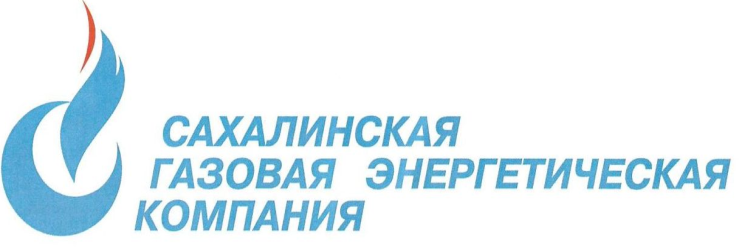                                               «Сахалинская Газовая Энергетическая компания»                                                                             	                     ООО «СахГЭК»                                                                                                 ИНН/КПП 6501178250/650101001                                                                                       693013, Россия, г. Южно-СахалинскТел./факс (4242) 45-00-84Электронная почта: sakhgek@sakhgek.ru    Уведомлениео раскрытии информацииНаименование организации: Общество с ограниченной ответственностью «Сахалинская Газовая Энергетическая компания»ИНН 6501178250КПП 650101001Во исполнение пункта 3 Стандартов раскрытия информации субъектами оптового и розничного рынков электрической энергии, утвержденных постановлением Правительства Российской Федерации от 21.01.2004г. № 24 (далее – Стандарты), настоящим уведомляем, что информация о стоимости иных услуг (Приказ РЭК Сахалинской области № 1-3.25-845/23 от 13.12.2023 года «Об утверждении стандартизированных тарифных ставок и размера платы за технологическое присоединение энергопринимающих устройств потребителей электрической энергии, объектов электросетевого хозяйства, принадлежащих сетевым организациям и иным лицам, к электрическим сетям сетевых организаций на территории Сахалинской области на 2024 год») (пункт раскрытия 45.А и 49.А), была размещена на сайте www.sakhgek.ru (в разделе «Электроэнергия») 14 декабря 2023 года.С уважением,Генеральный директорООО «Сахалинская Газовая Энергетическая компания»			           Е.В. Гармаш№ ______ от 14 декабря 2023г.Региональная Энергетическая КомиссияСахалинской области